   26 марта 2024 г.                                                                                                     № 60О подготовке к пожароопасному периоду на территории Тулунского муниципального района в 2024 году	Заслушав информацию государственного казенного учреждения Иркутской области «Тулунское лесничество» о подготовке к пожароопасному периоду на территории Тулунского муниципального района в 2024 году, руководствуясь статьями 27, 44 Устава муниципального образования «Тулунский район», Дума Тулунского муниципального районаРЕШИЛА:1.Информацию государственного казенного учреждения Иркутской области «Тулунское лесничество» о подготовке к пожароопасному периоду на территории Тулунского муниципального района в 2024 году принять к сведению.2.Рекомендовать государственному казенному учреждению Иркутской области «Тулунское лесничество» предоставить в Думу Тулунского муниципального района (до 20.04.2024) информацию о необходимости создания лесопожарной станции 3 типа на территории Тулунского муниципального района.3.Поручить председателю Думы Тулунского муниципальному района Шавелю М.С. подготовить и направить (до 30.04.2024) в Законодательное Собрание Иркутской области обращение о создании лесопожарной станции 3 типа на территории Тулунского муниципального района.Председатель Думы Тулунскогомуниципального района                                                                          М.С.Шавель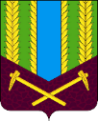 РЕШЕНИЕДУМЫ ТУЛУНСКОГО МУНИЦИПАЛЬНОГО РАЙОНАИРКУТСКОЙ ОБЛАСТИ